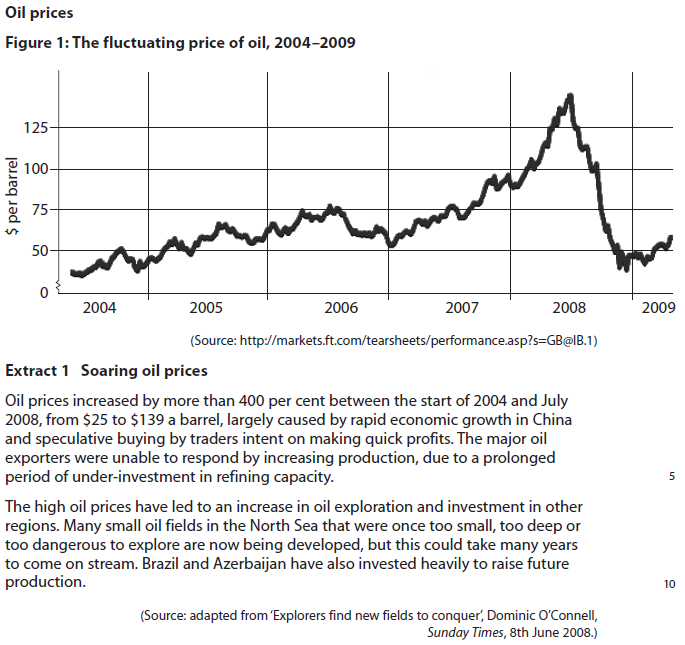 9) a) ii. January 2010 

QUESTION: With reference to the figure and extract above, discuss whether the price elasticity of supply of oil is likely to be inelastic or elastic. 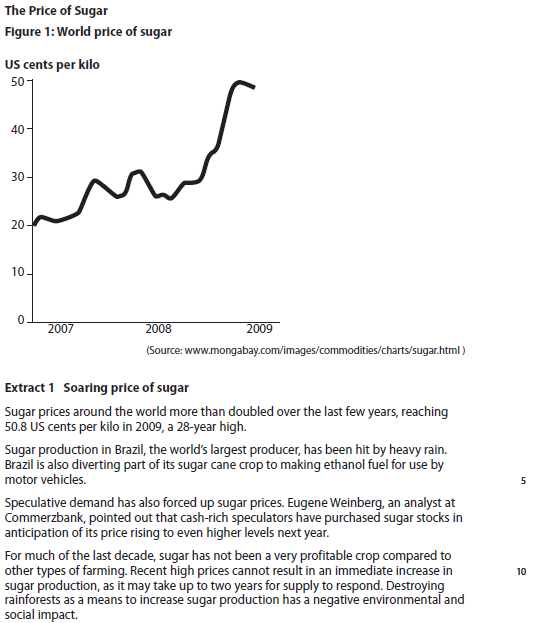 9a January 2011 

QUESTION: With reference to the figure and extract above, discuss whether the price elasticity of supply of sugar is likely to be inelastic or elastic.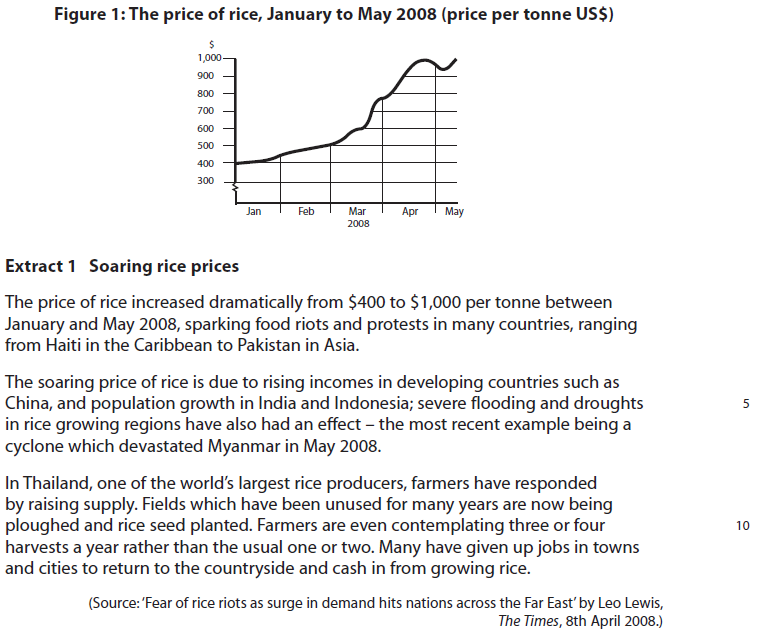 10c June 2009
QUESTION: With reference to the extract above, discuss whether the price elasticity of the supply of rice in Thailand is likely to change over time.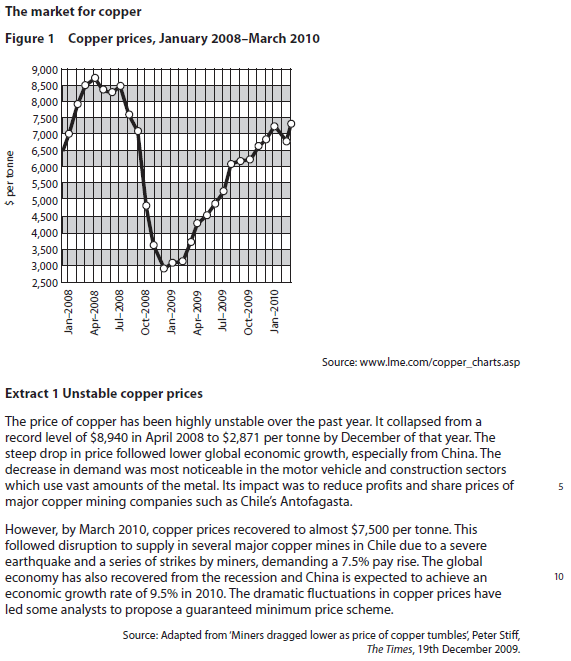 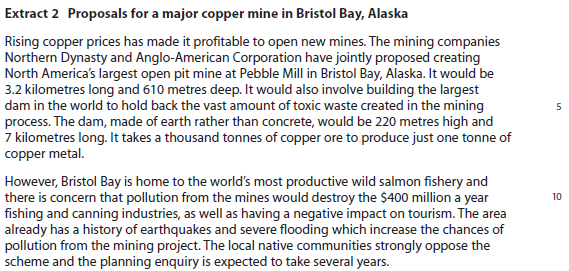 10c June 2011
QUESTION: With reference to the information provided and your own knowledge, assess whetherthe supply of copper is likely to be price elastic or price inelastic.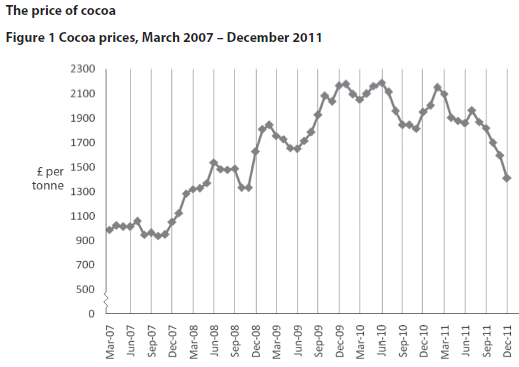 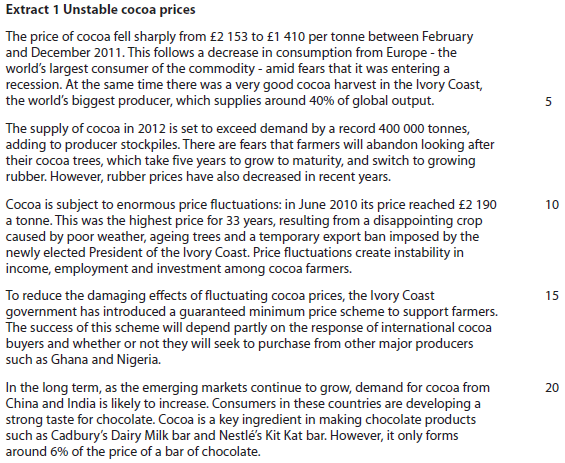 9b June 2013
QUESTION: With reference to the information provided and your own knowledge, assess whether the supply of cocoa is likely to be price elastic or price inelastic.Oilhttps://qualifications.pearson.com/content/dam/pdf/A%20Level/Economics/2013/Exam%20materials/6EC01_01_msc_20100212.pdf
Originally: With reference to the figure and extract above, discuss how the price elasticity of supply of oil may differ in the short run and long run.Sugarhttps://qualifications.pearson.com/content/dam/pdf/A%20Level/Economics/2013/Exam%20materials/6EC01_01_rms_20110309.pdf
Originally: With reference to the figure and extract above, explain why price elasticity of supply of sugar is likely to change over time.Ricehttp://qualifications.pearson.com/content/dam/pdf/A%20Level/Economics/2013/Exam%20materials/8EC01_GCE_Economics_msc_20090717_US021258.pdf
mark scheme p10Originally: With reference to the extract above, discuss whether the price elasticity of the supply of rice in Thailand is likely to change over time.
Copperhttps://qualifications.pearson.com/content/dam/pdf/A%20Level/Economics/2013/Exam%20materials/6EC01_01_rms_20110817.pdfmark scheme p18Cocoahttps://qualifications.pearson.com/content/dam/pdf/A%20Level/Economics/2013/Exam%20materials/6EC01_01_msc_20130815.pdfTheme 1 - Price Elasticity of Supply CommodityKAA Point
(Including quote(s) from the data)Evaluation PointOilSugarRiceCopperCocoa